     Name: ____________________________________________  Class __________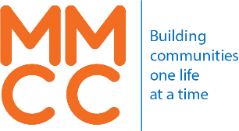 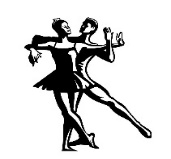 3617 Bainbridge Avenue, Room 308, Bronx, NY  10467  •  Tel.  718.653.8716  •  Fax 718.653.8717INSTRUCTIONS:1.  Please circle ONE activity per day. 		 	2.  All 6th graders MUST attend Take Charge! based on their last name.  2.  All 7th and 8th graders must select at least one leadership program (L). THE ONLY DAY TO MAKE CHANGES TO YOUR SCHEDULE IS MONDAY SEPT. 25, 2017.  NO EXCEPTIONS!Lights Camera Action is a film and video making program. BDA Girls Rock and Man Cave are gender specific discussion groupsRmMONDAY                  TUESDAYWEDNESDAYTHURSDAYFRIDAYSNACK TIME    &    POWER UP!!  2:50PM – 3:50PMSNACK TIME    &    POWER UP!!  2:50PM – 3:50PMSNACK TIME    &    POWER UP!!  2:50PM – 3:50PMSNACK TIME    &    POWER UP!!  2:50PM – 3:50PMSNACK TIME    &    POWER UP!!  2:50PM – 3:50PM302Cooking(25 students max)Cooking (25 students max)Cooking (25 students max)Art303Take Charge! 6th Grade (A-L)(L)Lights Camera Action Lights Camera ActionTake Charge!6th Grade (M-Z)(L)305Chess Club(L)Cutting Room:Video Editing(L) Creative WritingLights Camera Action306Video Game Design & Coding (L)BDA Radio(L)Math Lab6th GradeMath Lab8th Grade Math Lab7th Grade 307GET IT TOGETHER! Homework Help, Tutoring, Make Up Work, Project AssistanceGET IT TOGETHER! Homework Help, Tutoring, Make Up Work, Project AssistanceGET IT TOGETHER! Homework Help, Tutoring, Make Up Work, Project AssistanceGET IT TOGETHER! Homework Help, Tutoring, Make Up Work, Project AssistanceReal Talk Radio(L)309Ecology:Animals vs. PlantsNewsroom(L)BDA Girls Rock7th & 8th Grade(L)311ArtFashion Design:AdvancedFashion Design(20 Students Max)Robotics(L)Man Cave7th & 8th Grade(L)206Studio Life: The DJ BoothStudio Life: Beats & RhymesAdvanced Studio Life:Lyricism and Songwriting(L) Studio Life:Beats and RhymesStudio Life:Piano Lessons 207Vocal Lounge:Advanced CHORUS Vocal Lounge 208Minilodge:(Drama)6th GradeMinilodge:(Drama)Advanced Minilodge:(Drama)7th & 8th GradeDRHip Hop DanceAdvanced Step Squad(L)Hip Hop DanceIntermediateHip Hop DanceBeginnersGymBasketballMMCC GYMSports & Games MMCC Gym